Petit train de Noah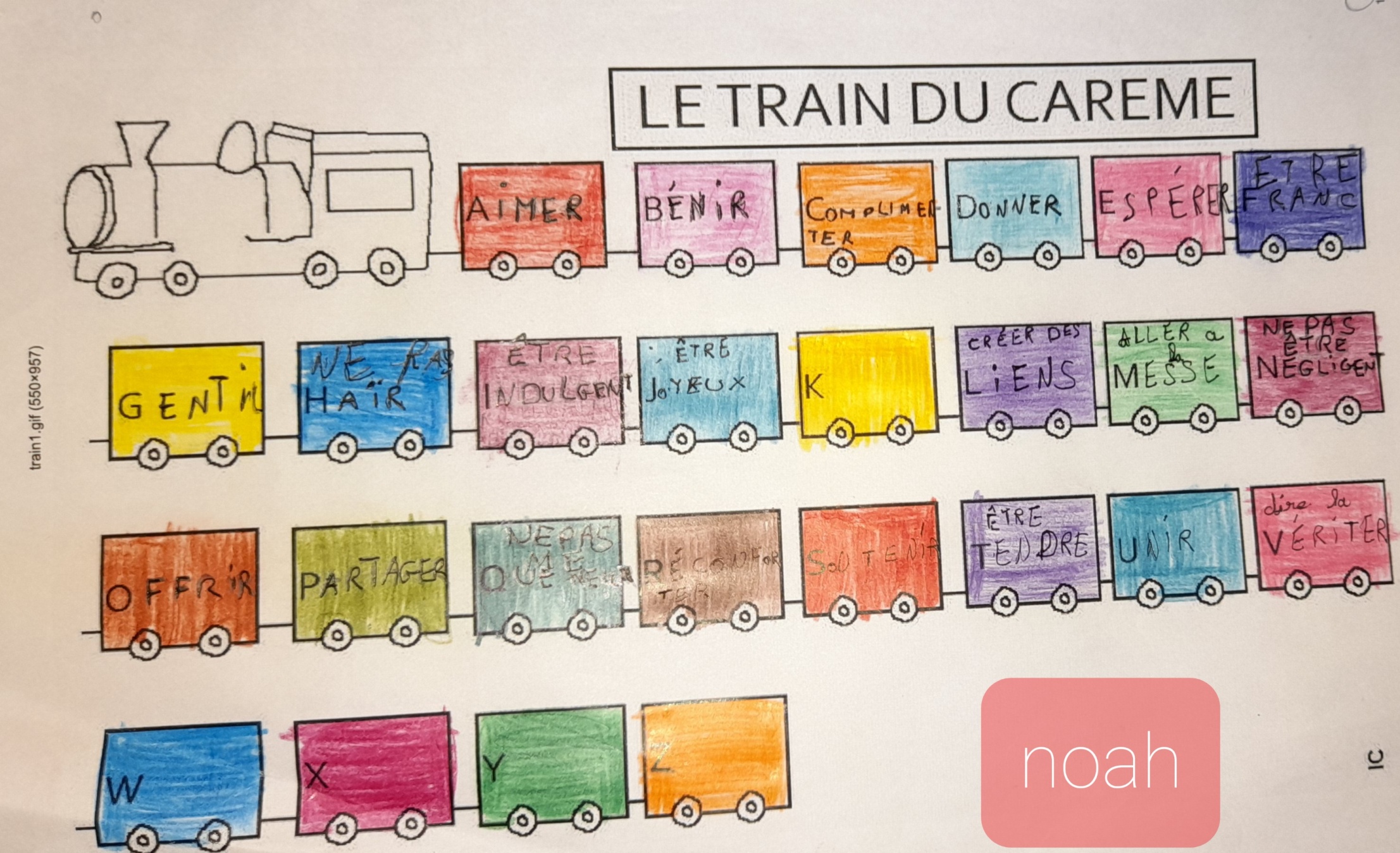 De Sofia  pour les deux photos qui suivent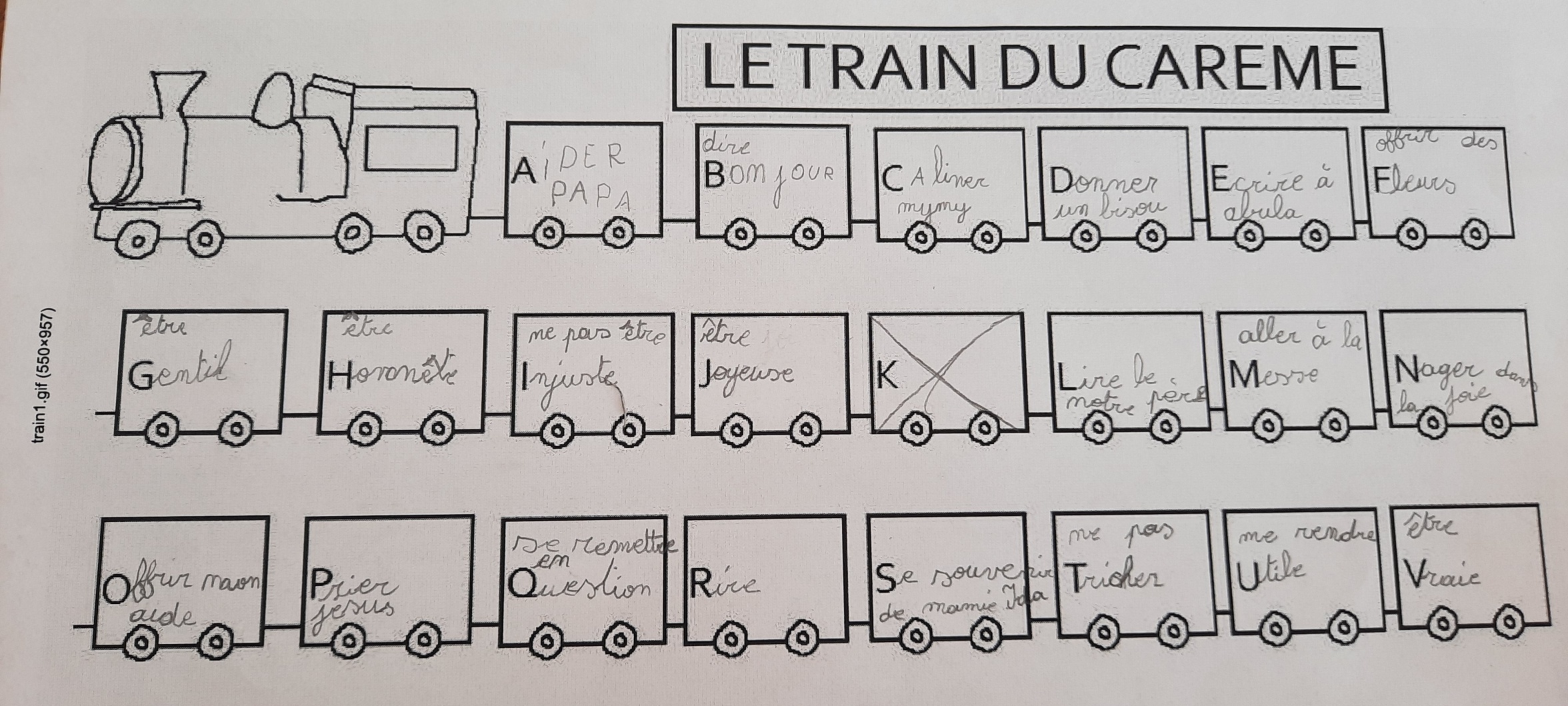 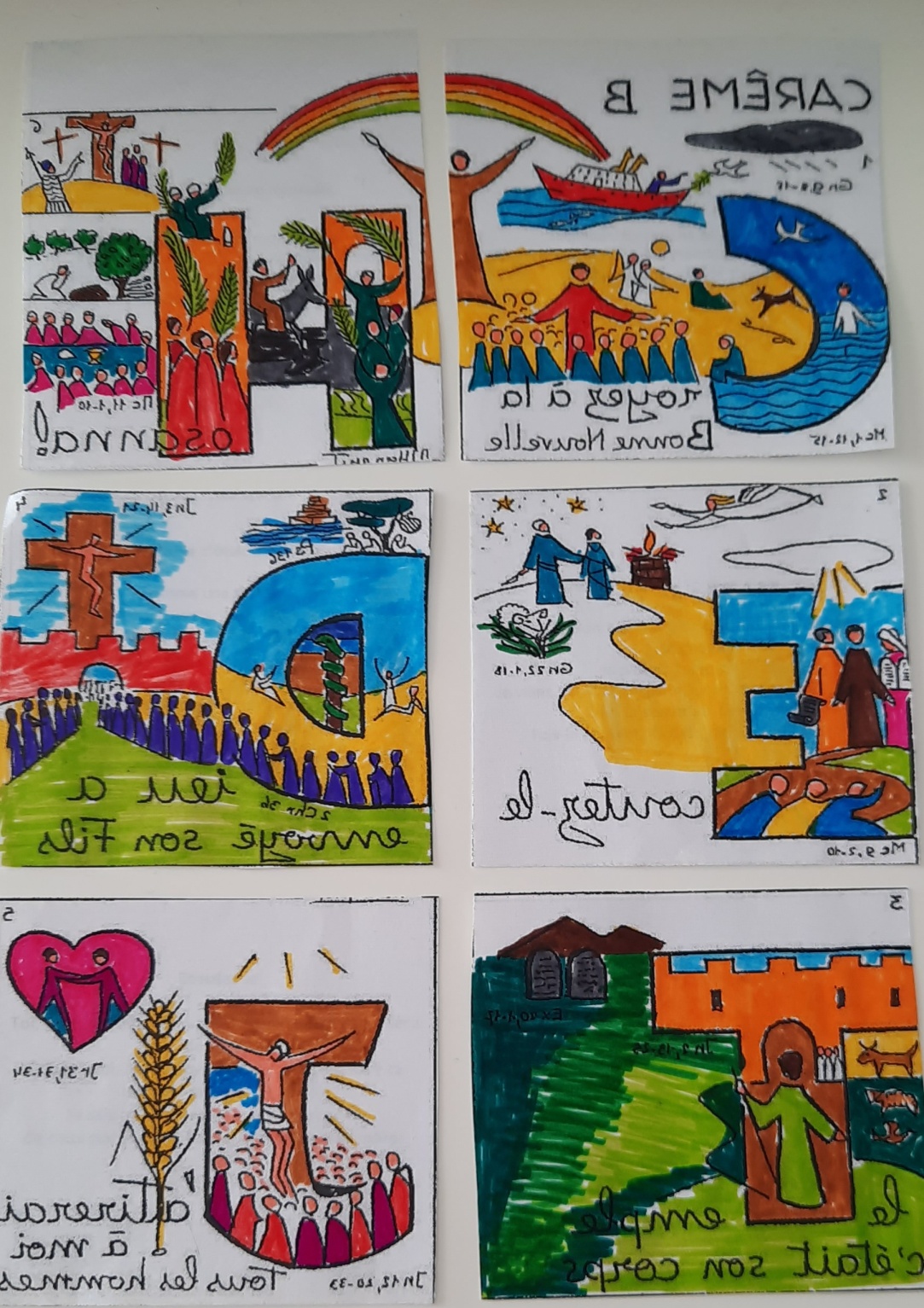 